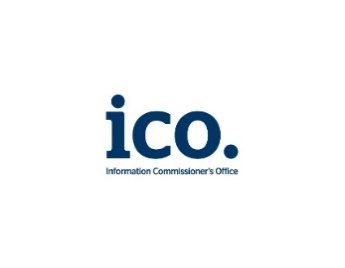 Checklist and sign off for public authorities to use for the safe disclosuredisclosure of information from ExcelInformation request reference[Reference][Reference]Consideration of excel dataChecked bySecondary check byAre you sure you know where all the data is?[staff name][staff name]Have hidden columns been deleted if not part of the request?[staff name][staff name]Have hidden rows been deleted if not part of the request?[staff name][staff name]Have hidden work sheets been deleted if not part of the request?[staff name][staff name]Has any linked data been removed from pivot tables if not part of the request?[staff name][staff name]Has any linked data been removed from charts if not part of the request?[staff name][staff name]Have any links to external files from formula, or hyperlinks, been deleted if not part of the request?[staff name][staff name]Has any personal information been removed if not part of the request or not disclosable (including from any 'comments' or 'notes')?[staff name][staff name]Has any special category personal information been removed if not part of the request or not disclosable (including from any 'comments' or 'notes')?[staff name][staff name]Has any meta data been removed if not part of the request?[staff name][staff name]Is the file size larger than you might expect for the volume of data being disclosed?[staff name][staff name]Conversion of dataConverted byChecked byHas the file been converted to CSV (Comma-Separated Value) format?[staff name][staff name]Publication of dataConsidered byChecked byHave you considered alternative ways to disclose, other than an online platform?[staff name][staff name]Management sign offSigned off byDateThe above staff members have been trained in how to disclose information safely before preparing this response[managers name][date]